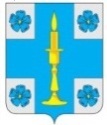 СОВЕТ ДЕПУТАТОВ МУНИЦИПАЛЬНОГО ОБРАЗОВАНИЯСЕЛЬСКОЕ ПОСЕЛЕНИЕ «ИТОМЛЯ»РЖЕВСКОГО РАЙОНА ТВЕРСКОЙ ОБЛАСТИРЕШЕНИЕ27  апреля 2022 года                                                                                             № 115Об утверждении отчета об исполнениибюджета муниципального образованиясельское поселение «Итомля» Ржевского района Тверской области за 2021 годСовет депутатов муниципального образования сельское поселение «Итомля»  Ржевского района Тверской области РЕШИЛ:1.  Утвердить отчет об исполнении бюджета муниципального образования сельское поселение «Итомля» Ржевского района Тверской области за 2021 год по доходам в сумме 10379518,09 рублей, по расходам в сумме 10535884,77 рублей с превышением расходов над доходами (дефицит) в сумме 156366,68 рублей.2.  Утвердить исполнение:		- по источникам финансирования дефицита бюджета муниципального образования  сельское поселение «Итомля» Ржевского района Тверской области за 2021 год  согласно приложению  № 1 к настоящему решению;- по источникам финансирования дефицита бюджета муниципального образования  сельское поселение «Итомля» Ржевского района Тверской области за 2021 год по кодам классификации источников финансирования дефицитов бюджетов согласно приложению  № 2 к настоящему решению;- по поступлению доходов в бюджет муниципального образования  сельское поселение «Итомля» Ржевского района Тверской области за 2021 год согласно приложению  № 3 к настоящему решению;- по доходам бюджета муниципального образования сельское поселение «Итомля» Ржевского района Тверской области за 2021 год по кодам классификации доходов бюджетов согласно приложению № 4 к настоящему решению;- по распределению бюджетных ассигнований бюджета муниципального образования сельское поселение «Итомля» Ржевского района Тверской области по разделам и подразделам классификации расходов бюджетов за 2021 год  согласно приложению №  5  к настоящему решению;- по распределению бюджетных ассигнований бюджета муниципального образования сельское поселение «Итомля» Ржевского района Тверской области по разделам, подразделам, целевым статьям (муниципальным программам и непрограммным направлениям деятельности), группам и подгруппам видов расходов классификации расходов бюджетов за 2021 год  согласно приложению  № 6 к настоящему решению;- по ведомственной структуре расходов бюджета муниципального образования сельское поселение «Итомля» Ржевского района Тверской области по главным распорядителям бюджетных средств, разделам, подразделам, целевым статьям (муниципальным программам и непрограммным направлениям деятельности), группам и подгруппам видов расходов классификации расходов бюджетов за 2021 год согласно приложению № 7 к настоящему решению;- по распределению бюджетных ассигнований по целевым статьям (муниципальным программам Тверской области и непрограммным направлениям деятельности), группам видов расходов классификации расходов бюджета муниципального образования сельское поселение «Итомля» Ржевского района Тверской области за 2021 год  согласно приложению № 8 к настоящему решению;- по общему объему бюджетных ассигнований, направляемых на исполнение публичных нормативных обязательств муниципального образования сельское поселение «Итомля» Ржевского района Тверской области за 2021 год согласно приложению № 9 к настоящему решению.3. Настоящее решение подлежит  обнародованию.Глава муниципального образованиясельское поселение «Итомля»Ржевского района Тверской области                                                  С.А. ОрловПредседатель Совета депутатовсельского поселения «Итомля»Ржевского района Тверской области                                                 С.А. Вишняков